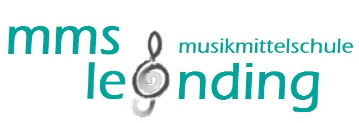 Deutsch (D)• 2 DIN A4 Hefte 40 Blatt liniert
• 1 DIN A4 Heft 40 Blatt liniert mit Korrekturrand
• 3 blaue Umschläge
• 1 DIN A5 Heft liniert
• 1 Schnellhefter oder eine dünne Mappe (2-Loch) mit KlarsichtfolienMathematik (M)• 1 kleines und 1 großes Geodreieck
• 2 Bleistifte (Nr. 2 oder HB)
• Spitzer
• 1 roter Schnellhefter
• 4 gr. karierte Hefte (2x dick, 2x dünn) + rote Umschläge
• Zirkel
• Radiergummi (weißer Radiergummi, der ohne Rückstände radiert zB von Staedtler)
• für GZ: 2 Bleistifte (Nr. 3/H oder Nr. 4/3H)Englisch (E)• 4 Hefte A4 liniert (2x mit Korrekturrand)
• 1 Vokabelheft: A4, 1 Mittelstich
• 2 grüne Schnellhefter 
• 4 grüne Umschläge A4Geografie und Wirtschaftskunde (GW)• 1 großes kariertes oder liniertes Heft (A4)
• 1 durchsichtiger Umschlag• 1 SchnellhefterReligion (R)• 1 unliniertes Heft A4
• 1 Linienspiegel
• 1 durchsichtiger UmschlagBewegung und Sport (BSP)• Turnbekleidung
• In- und Outdoorschuhe
• HaargummiDigitale Grundbildung (DG)• 1 Ringmappe
• EinlageblätterPhysik (PH)• 1 kariertes Heft A4Chemie (CH)  nur 4. Klasse• 1 liniertes oder kariertes Heft A4Geschichte und Sozialkunde (GS)• 1 großes liniertes HeftMusikerziehung (ME)• Ringbuchmappe (A4 mit 2 Ringen)
• Linierte oder karierte Einlageblätter
• 5 Trennblätter
• Klarsichthüllen
• 1 NotenheftBildnerische Erziehung (BE)• 1 Zeichenmappe A3 mit Unterlage
• 1 Zeichenblock A3
• Farbstifte
• Schere
• Klebstoff
• 1 Malschachtel mit:
    o Deckfarben
    o Deckweiß
    o Malbecher
    o Maltuch
    o Wachsmalkreiden wasserfest
    o Borstenpinsel
    o Haarpinsel verschiedene Stärken
    o Faserstifte dick und dünn
    o Bleistifte Nr. 2BWerken (WE)• Werkmappe und Werkkoffer mit Inhalt vom Vorjahr verwenden
• Schnellhefter, Einlageblätter liniert (10x) und Klarsichthüllen (10x)Biologie und Umweltkunde (BU)• Nach Absprache mit der BU-Lehrkraft am SchulanfangZusätzlich (bitte immer im Unterricht mitführen)• Tixo
• Uhu
• Schere
• Block (Din A4, liniert und kariert)
• Elternheft (=Mitteilungsheft)
• Füllfeder, Tintenpatronen, farbige Stifte, Textmarker
• Gespitzte Bleistifte, Radiergummi, Lineal
• 1 Schnellhefter (=Kompetenzmappe)
• 4 Stehordner (z.B.: rot, grün, blau, gelb)
• Klarsichthüllen